Консультация для родителей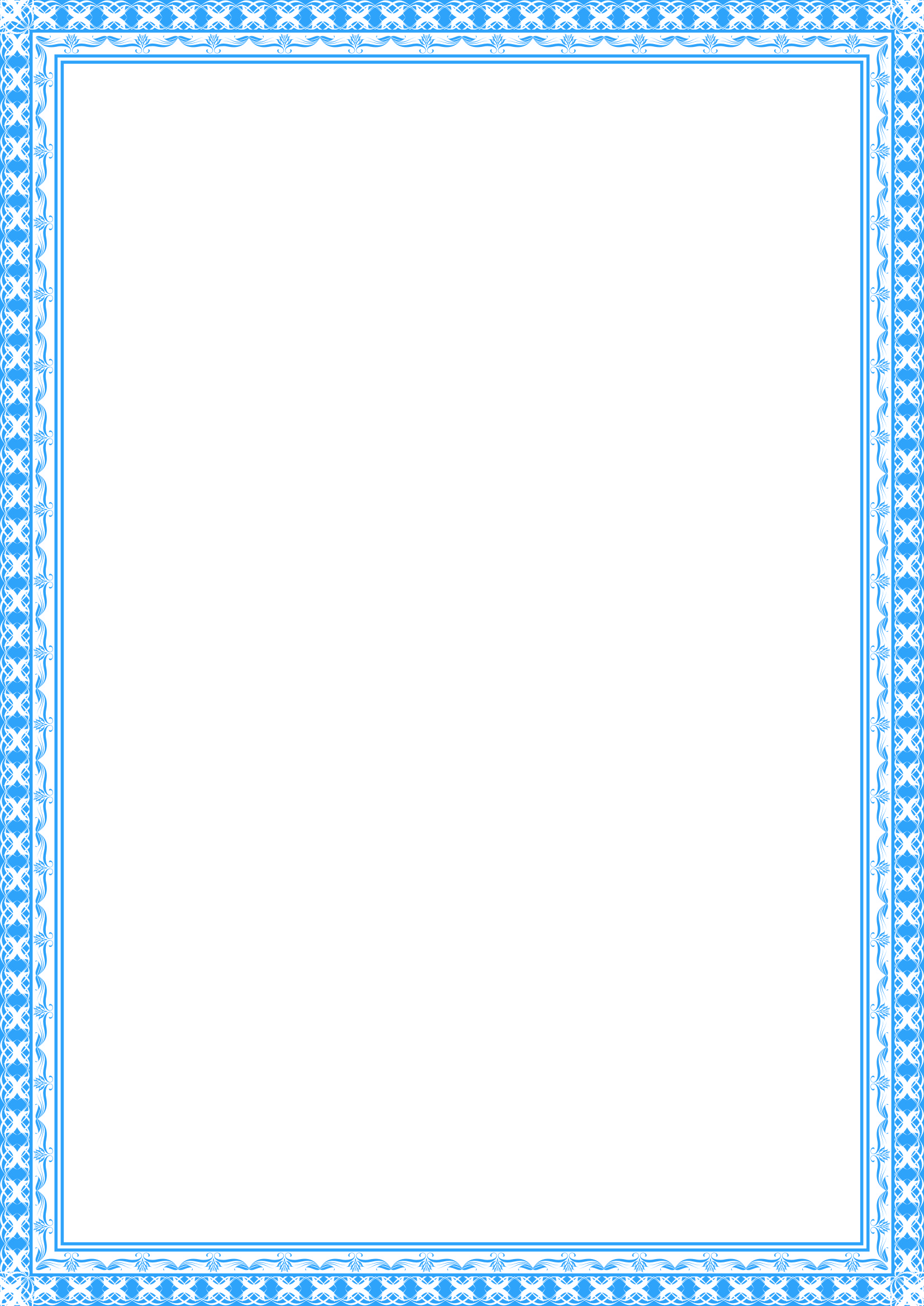 "Мой любимый город ТУЛА"Подготовила: воспитатель МБОУ ЦО №5 УК 5 «Мальвина»Тетерева  Светлана Викторовна 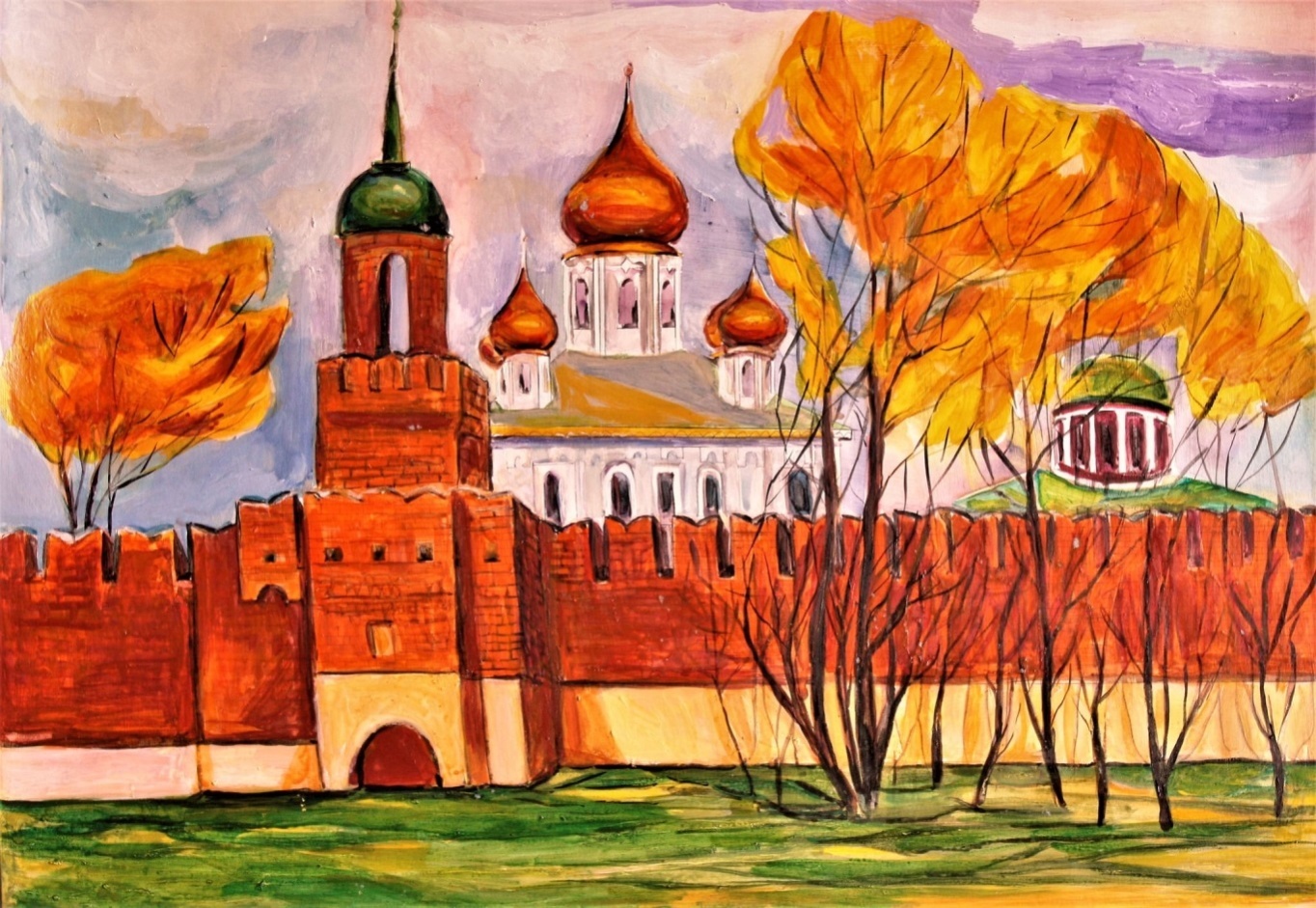 Мы живем в огромной стране. Называется она Россия. Но у каждого человека есть своя малая Родина – место, где он родился и вырос. Какая притяжательная сила заключена в том. Что нас окружает с детства?Почему, даже уехав из родных мест на долгие годы, человек вспоминает их с теплотой. А живя в городе, селе он постоянно с гордостью рассказывает гостю о красоте и богатстве своего родного края. Думается, это выражение глубокой привязанности и любви ко всему, что с ранних лет вошло в сердце как самое дорогое.Свою любовь к родным местам, представление о том, чем они знамениты, какова природа, каким трудом заняты люди – все это взрослые передают детям. Что чрезвычайно важно для воспитания нравственных и патриотических чувств и активную позицию в этом вопросе занимаем мы взрослые.Этапы познания города ребенком: 1. Труд взрослых.2. Отдых туляков.3. Природа Тульского края. 4. Культура поведения в городе. 5. Защитники города. 6. Великие люди Тулы.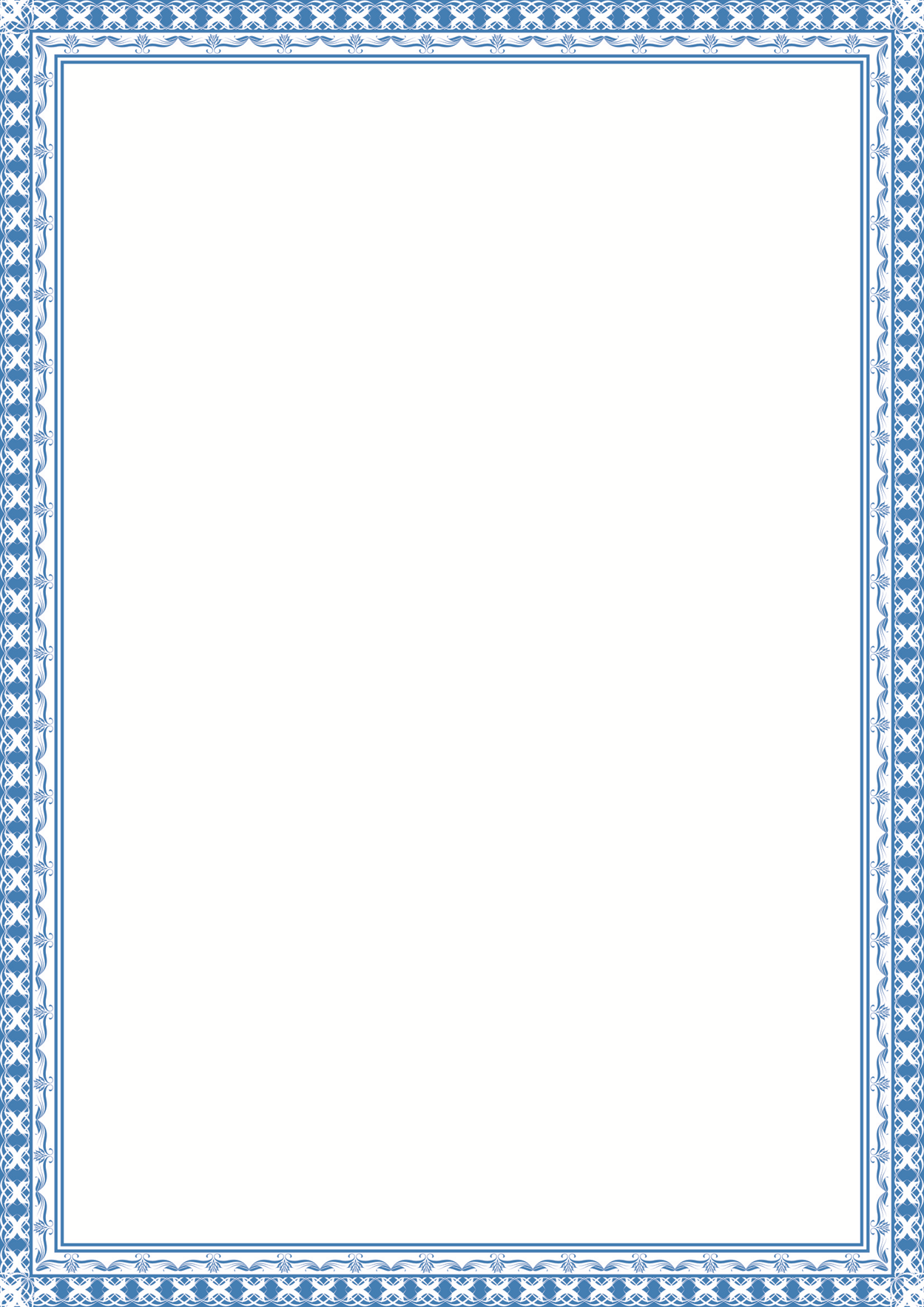 7. История города.8. Достопримечательности Тулы. Наибольшую трудность вызывает работа по знакомству детей дошкольного возраста с историей города, его достопримечательностями. Чтобы детям было интересно, надо уметь преподнести материал доходчиво, понятно, эмоционально, начиная с того, что детей окружает, что можно понаблюдать, постепенно расширяя круг знаний.В старшем дошкольном возрасте необходимо знакомить детей с историей родного города, почему город возник именно на этом месте. Объяснить название города и самых древних улиц, рассказать об основателях города, устроить экскурсию по городу.Серию рассказов посвятить знакомству с символикой родного города.Знакомство с достопримечательностями города необходимо проводить в определенной последовательности, чтобы в нем были логика и постепенное усложнение сообщаемых детям знаний.1. « История возникновения города»: с места нахождения, где для жизни были благоприятные условия (вода, лес и др.), откуда пошло название города, кто его основал?2. «История названия города»: происхождение названий первых улиц в городе, название отдельных улиц, в которых отражена история города, страны, подробное изучение названий близлежащих улиц, где живут дети, находится детский сад.3. «Здания города»: в городе много разных по значению зданий – жилые дома, детские сады, школы, магазины, больницы, театры и др.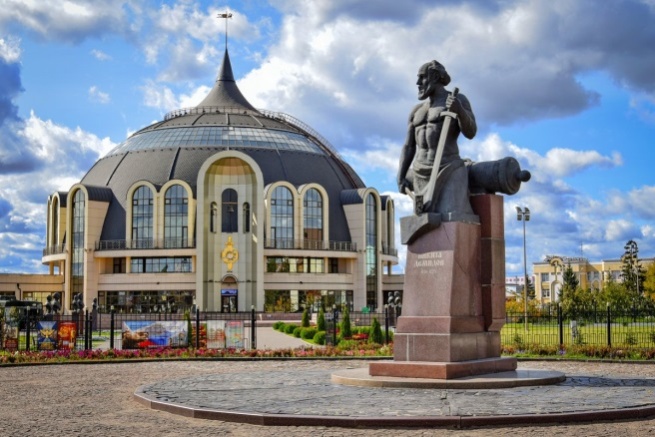 Наиболее красивые здания города – театр, вокзал, гостиница. Особые здания – храмы, церкви, исторические памятники, памятники искусства.4. «Они прославляли свой город, они прославляли свою страну»: о людях, прославивших город, страну, как увековечена память о них.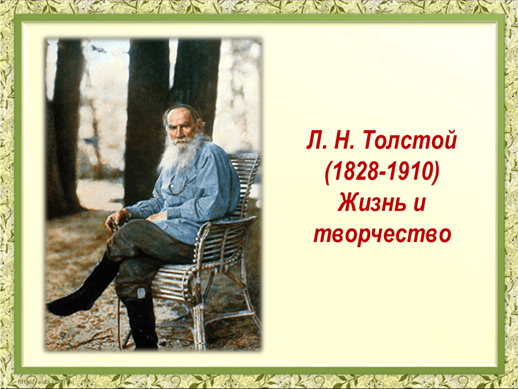 Организовать экскурсию к памятникам героев, рассмотреть фотографии.В книжном уголке поместить фотографии (портреты) прославленных людей города.Если это художник, рассмотреть репродукции его картин. Если поэт, почитать стихи, отдельные стихи или отрывки выучить наизусть, писатель – познакомить с произведениями автора, композитор – послушать запись его произведений.5. «Места отдыха жителей города»: в городе много мест.Где можно отдохнуть всей семьей – парки, стадионы, театры, музеи. Подробно объяснить детям, что такое музей, для чего люди создали музей. Когда возник в России первый музей.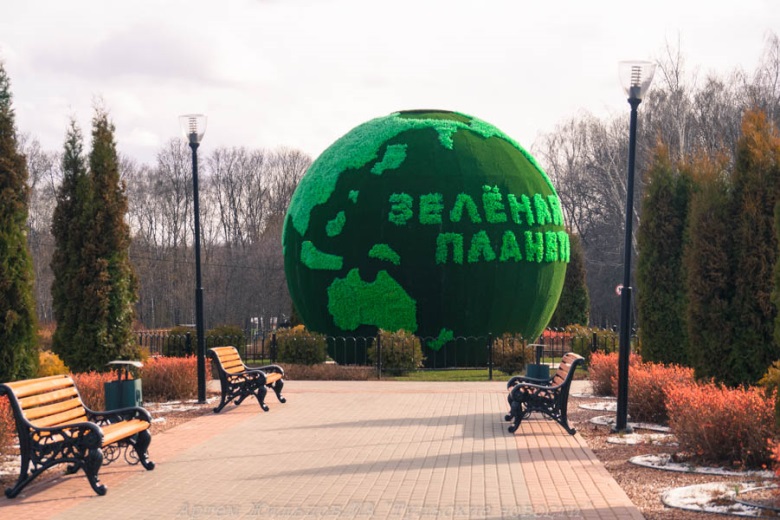 Какие бывают музеи?Только после этого можно рассказать детям о музеях родного города – краеведческом, художественном и т.д.           Знакомя детей дошкольного возраста с родным городом, необходимо помнить, что история города неотделима от истории страны, поэтому серию своих рассказов необходимо посвятить истории России, знакомству с нашей столицей, ее достопримечательностями, героическим и культурным наследием.Свою любовь к родным местам, представление о том, чем они знамениты, какова природа, каким трудом заняты люди – все это взрослые передают детям.Что чрезвычайно важно для воспитания нравственных и патриотических чувств и активную позицию в этом вопросе занимаем мы взрослые.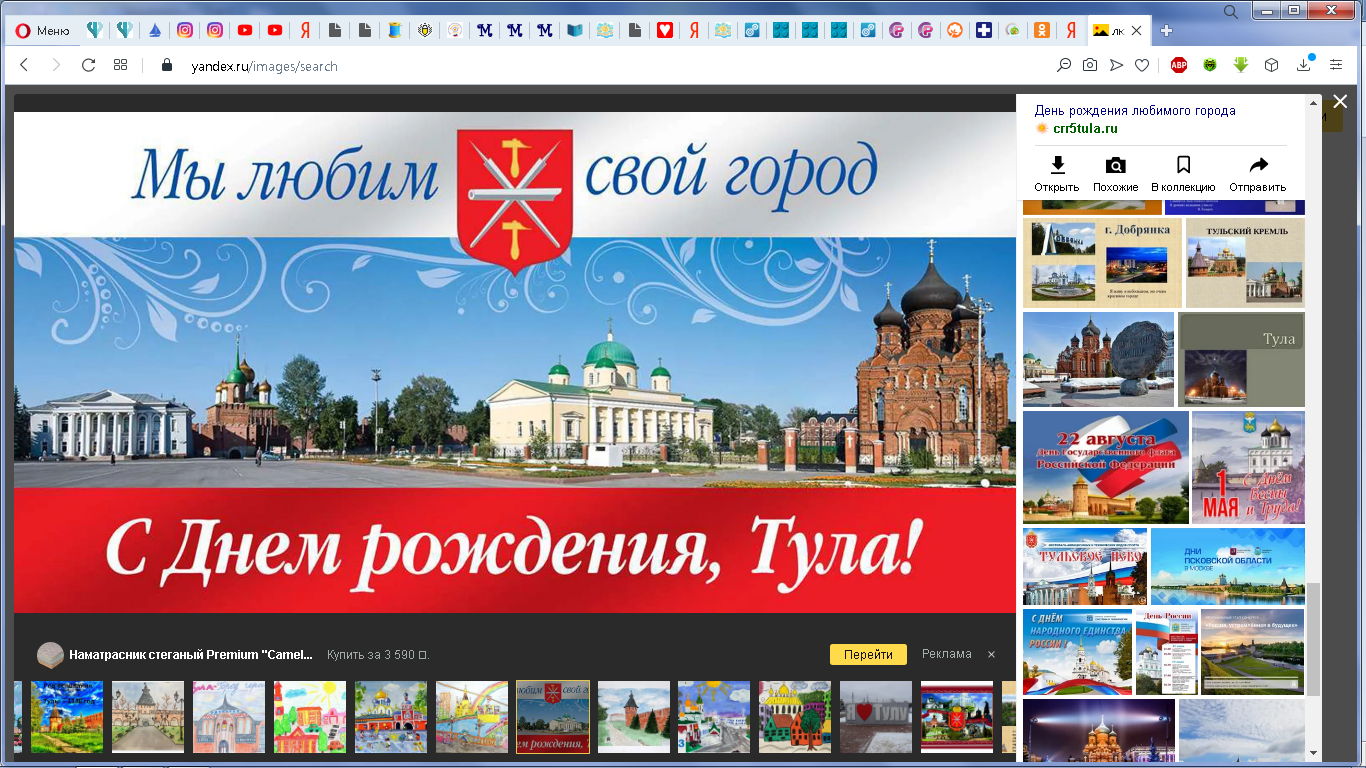 Консультация для родителейМой любимый городТУЛА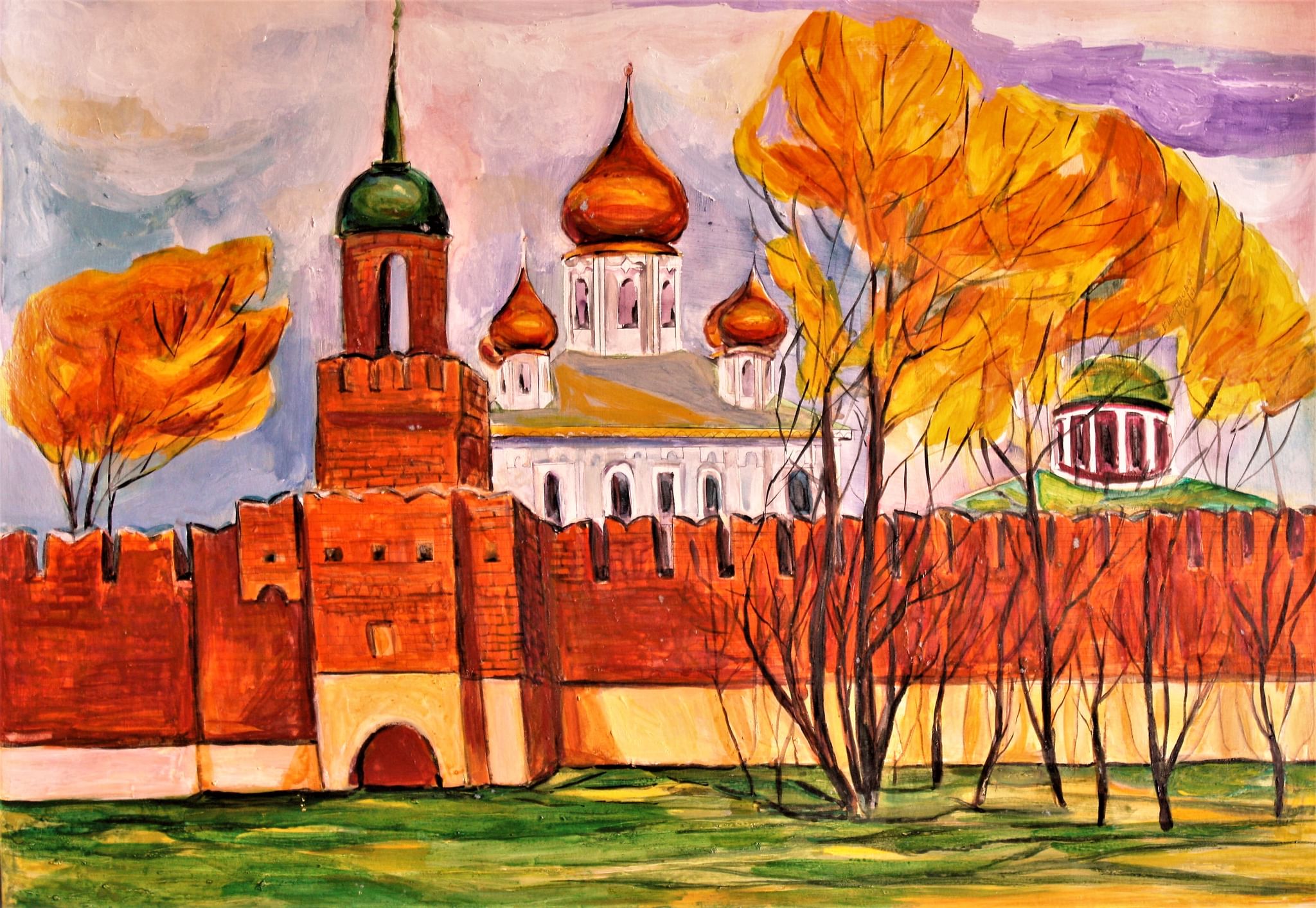 Подготовила: воспитатель МБОУ ЦО №5 УК 5 «Мальвина»Тетерева  Светлана Викторовна 